«Безопасное колесо»В старшей группе «Знайки прошла неделя «Безопасное колесо». В течение недели дети играли в настольные и дидактические игры: «Светофор и знаки», «ПДД для маленьких пешеходов», «Собери и назови».  Все игры знакомят с дорожными знаками, закрепляют знания ПДД.  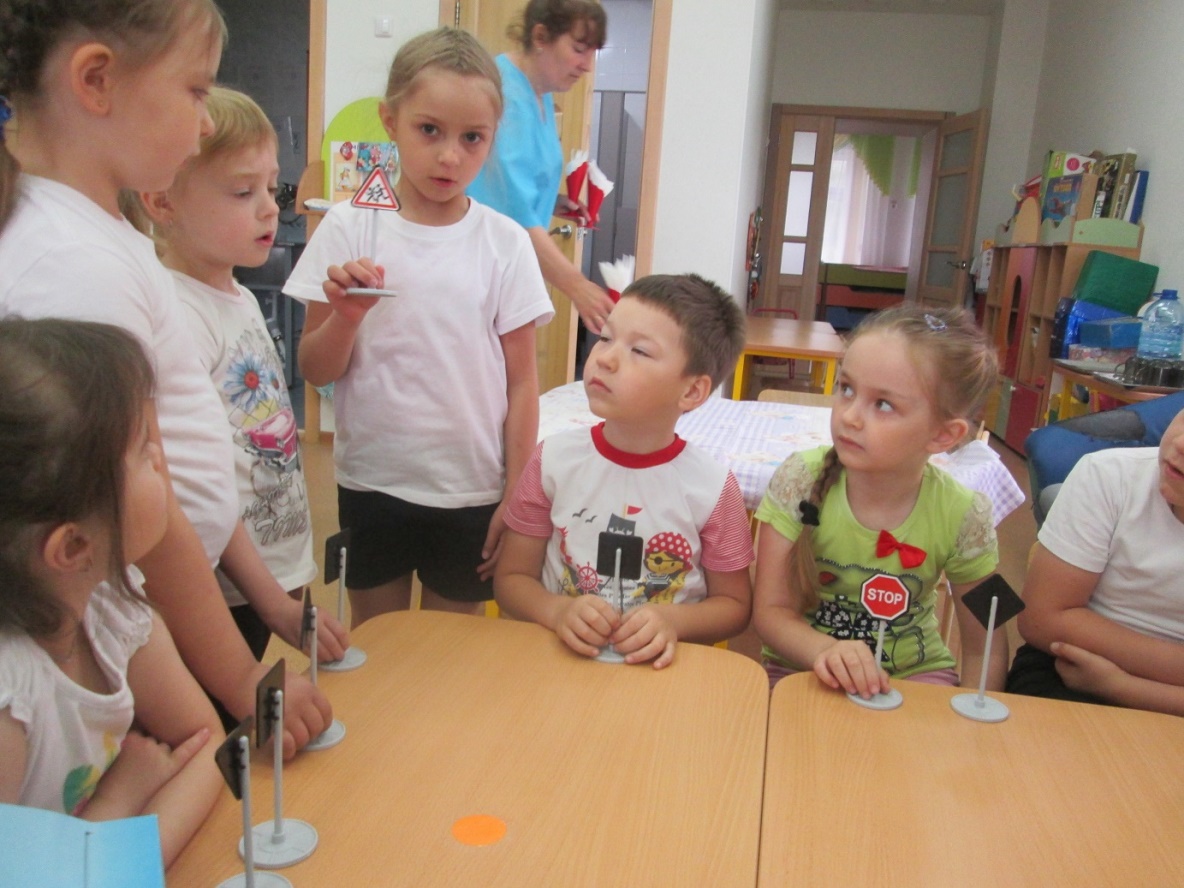 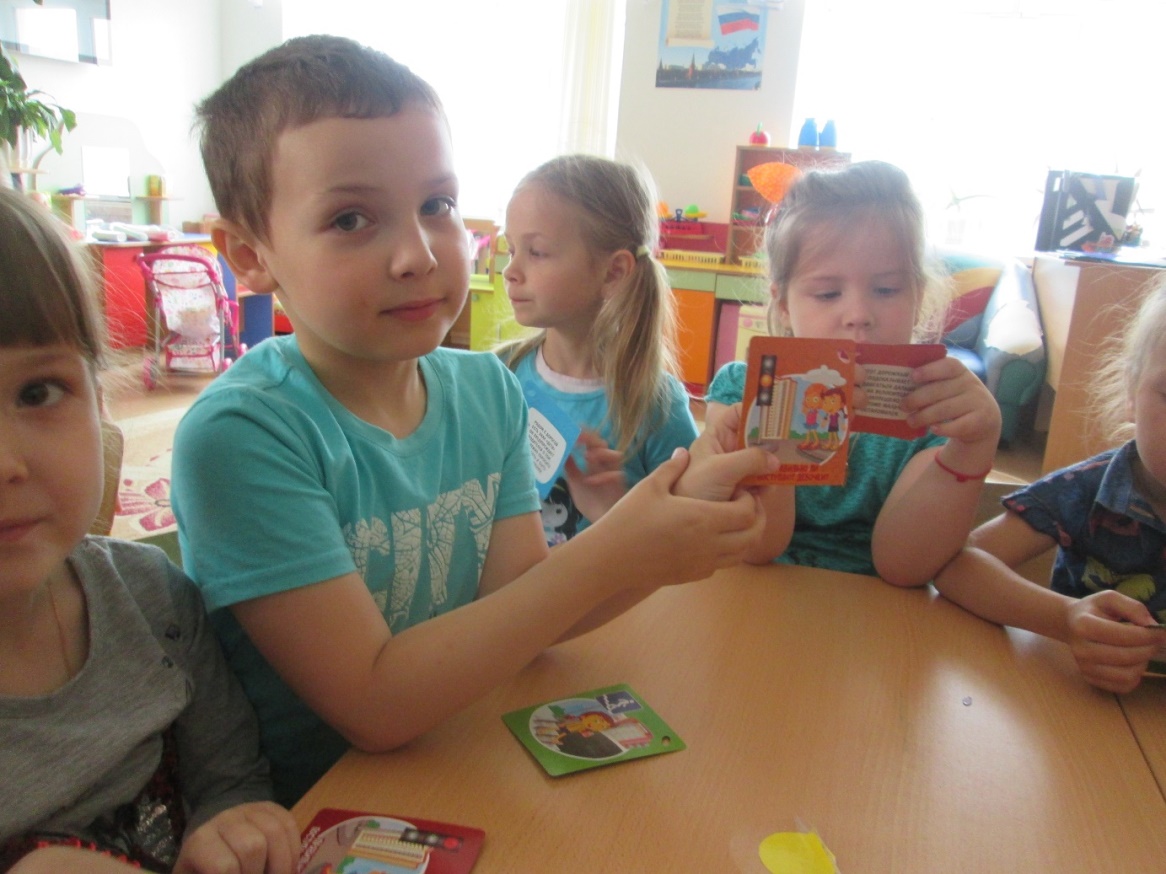 Играли в подвижные игры: «Красный, жёлтый, зелёный», «Слушай сигнал». Закрепляли знания о видах транспорта, в каком направлении и по какой стороне дороги движется транспорт. 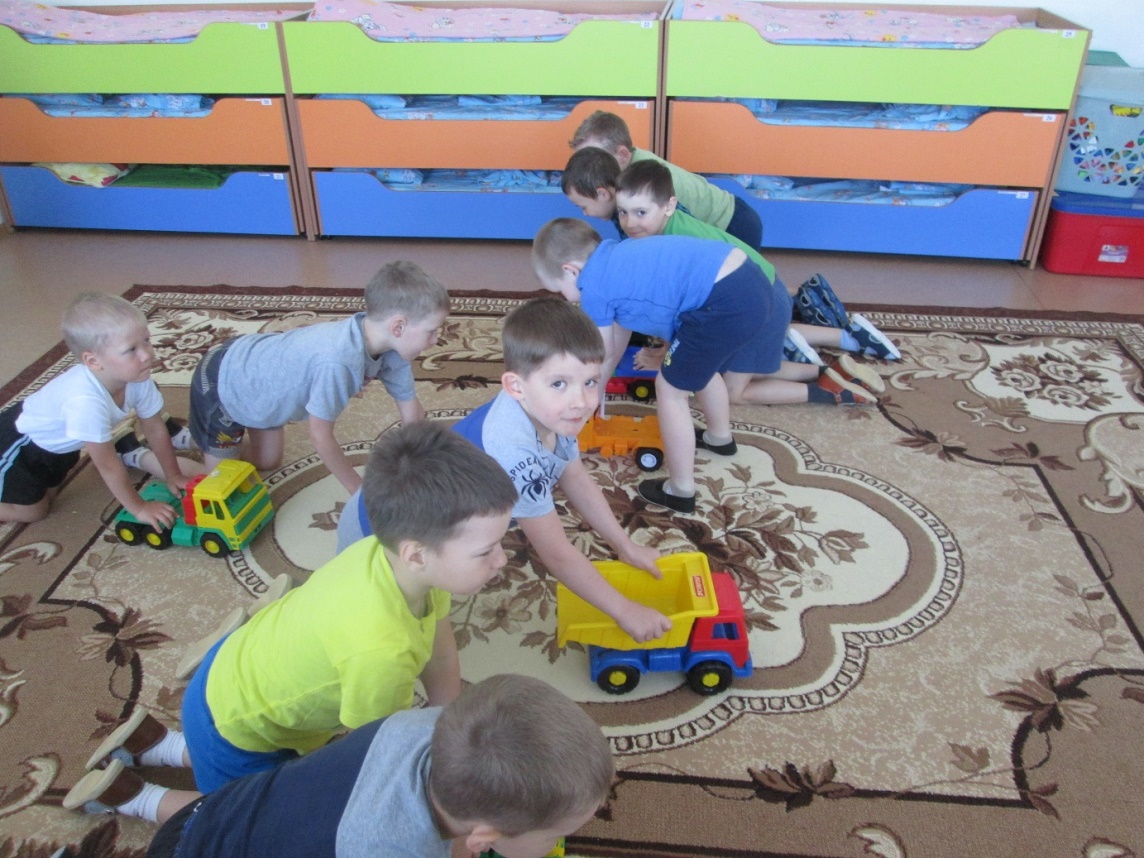 Итогом всей недели стала экскурсия «Безопасный маршрут» по главной улице села, улице Ленина. Дети знают и называют дорожные знаки, знают правила ПДД. 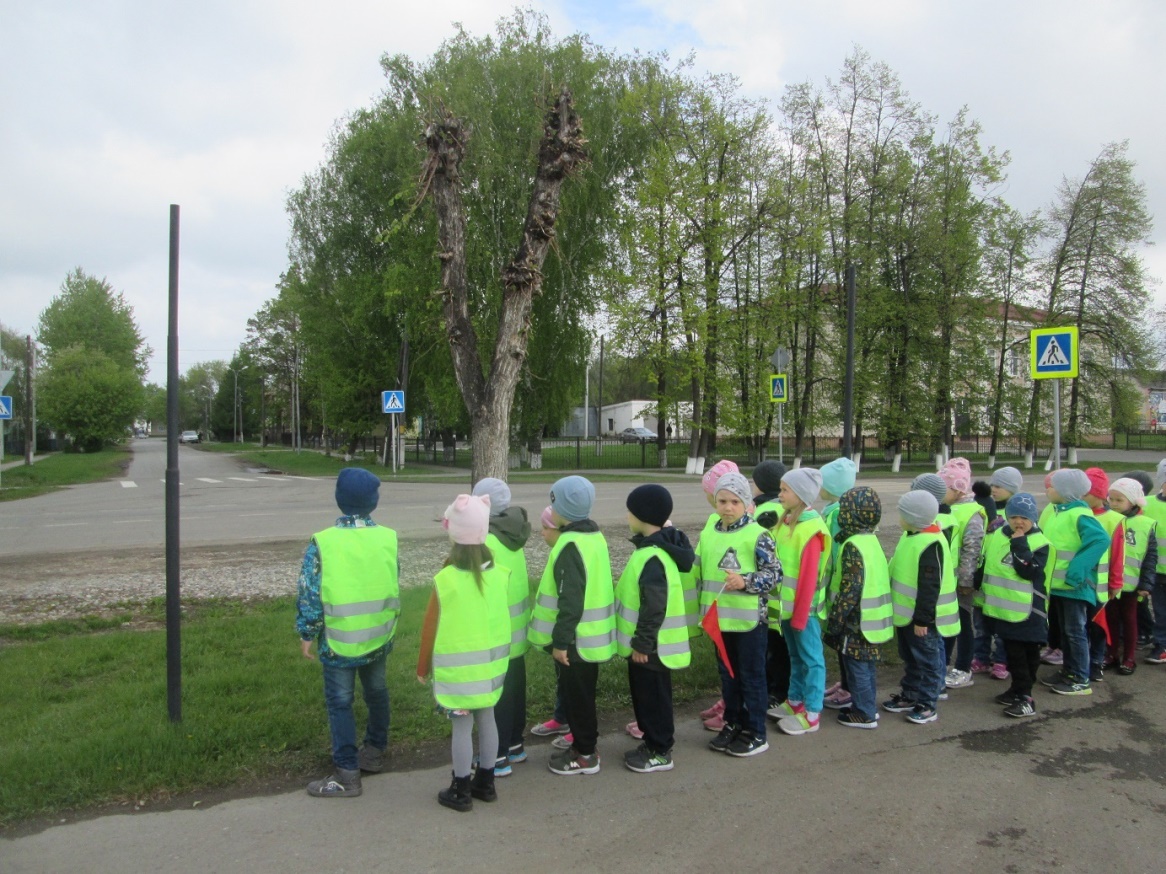 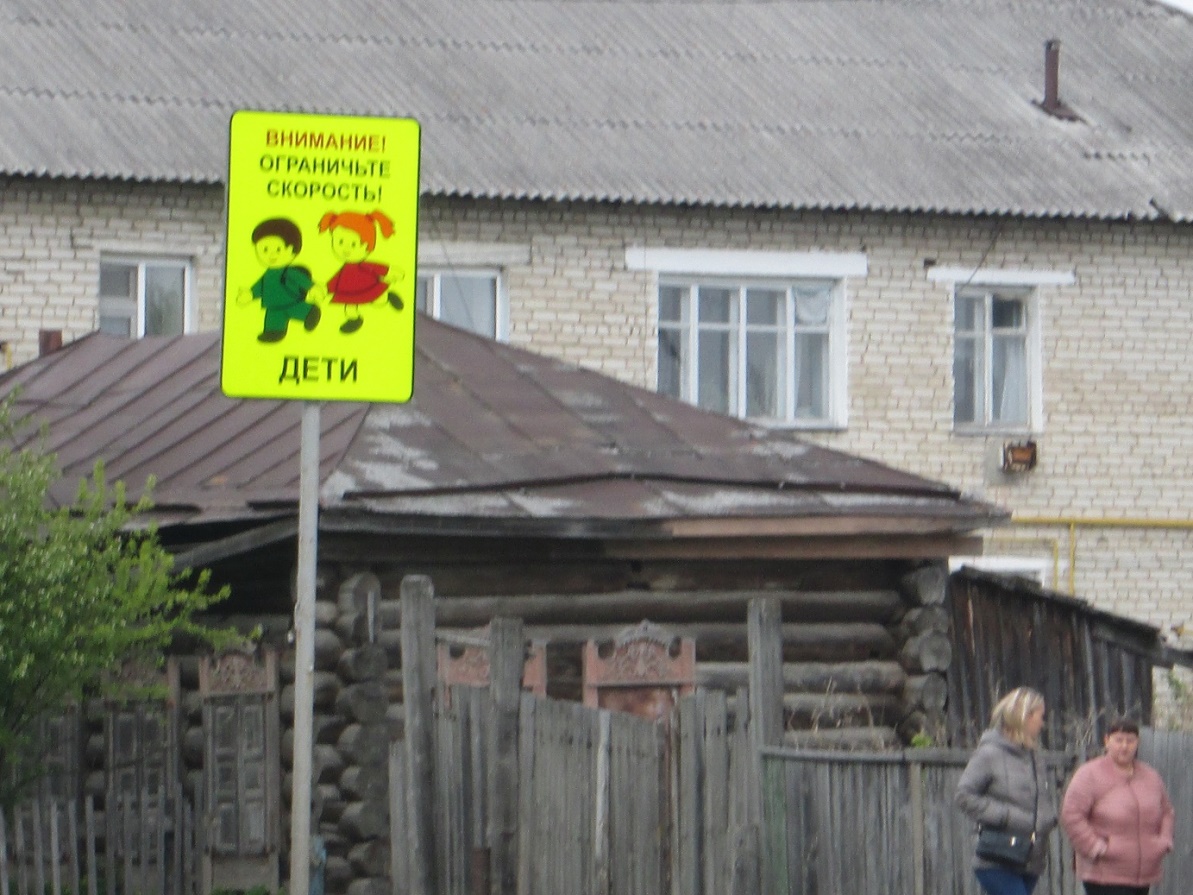   Для родителей приготовили памятки «Безопасная дорога детства», «Главный пассажир».Надеемся, что и родители, и дети будут соблюдать в дальнейшем Правила Дорожного Движения!                                                                             Информацию подготовила                                                                            воспитатель МА ДОУ АР                                                                             детский сад «Сибирячок»                                                                            Полупан Елена Андреевна.